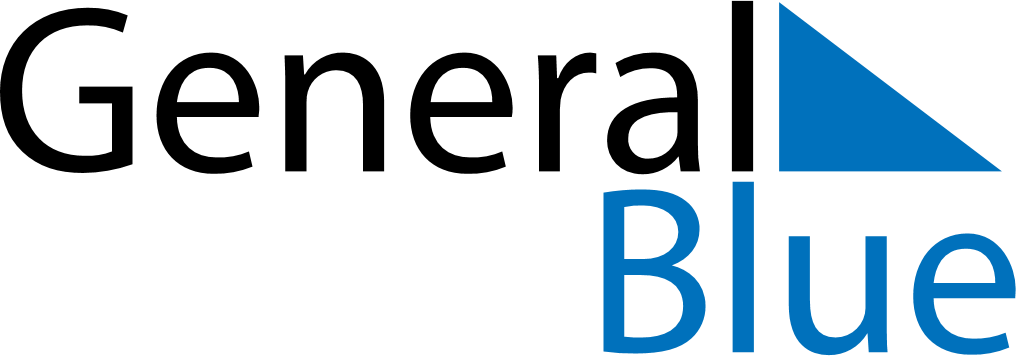 April 2028April 2028April 2028April 2028ReunionReunionReunionSundayMondayTuesdayWednesdayThursdayFridayFridaySaturday1234567789101112131414151617181920212122Easter Monday232425262728282930